A.S.P. LAURA RODRIGUEZ Y LASO DE’ BUOI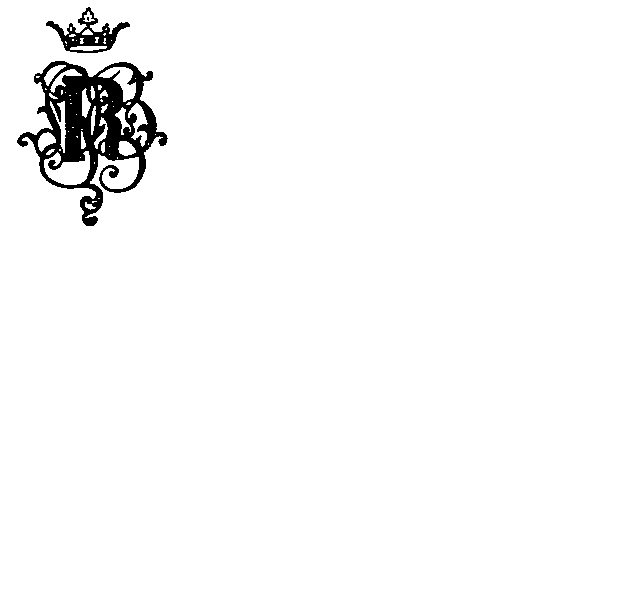 Via Emilia, 36 – 40068 San Lazzaro di Savena (Bologna)Tel. 051/6270172 – fax 051/6279067 - Codice fiscale: 80007270376 - P.I.02861171201_____________________________________________________________________________MODELLO INFORMATIVA PRIVACY(clienti, fornitori etc…)Spett.le Impresa/Ditta/Professionista _____________________________Desideriamo informarLa che il Regolamento Europeo n. 679 del 27 aprile 2016 sul trattamento dei dati personali prevede la tutela delle persone fisiche con riguardo al trattamento dei dati personali.Ai sensi dell'articolo 13 del REG. UE 2016/679, La invitiamo, pertanto, a prendere atto della informativa e ad esprimere il consenso al trattamento dei dati, firmando e restituendo l’allegata scheda. (Allegato A)Titolare del trattamentoIl titolare del trattamento è ASP Laura Rodriguez Y Laso Dè Buoi, con sede legale in Via Emilia, 36 – 40068 San Lazzaro di Savena (BOLOGNA) - Codice fiscale 80007270376 - Partita Iva IT02861171201.I dati di contatto sono i seguenti:Tel. 051 6270172 - Fax 051 6270172Mail: segreteria@asplaurarodriguez.it - asp@pec.asplaurarodriguez.it Responsabile per la protezione dei dati personali (DPO)Il Responsabile per la protezione dei dati personali è LEPIDA S.P.A., con sede in Via della Liberazione, 15 BolognaI dati di contatto sono i seguenti:Tel. 051.6338800 - Fax. 051 9525156Mail: segreteria@lepida.it - segreteria@pec.lepida.it Finalità del trattamento/ Ambito di comunicazione e diffusione dei datiIl trattamento dei dati personali forniti è finalizzato unicamente a:esecuzione del contratto;adempimento di obblighi previsti da leggi connessi al rapporto contrattuale;gestione del contratto, ad esempio rapporti con soggetti terzi connessi al rapporto contrattuale sia pubblici che privati;eventuali collaborazioni professionali esterne per l’adempimento degli obblighi di legge;tutela dei diritti contrattuali;analisi statistiche interne;Modalità del trattamentoI dati personali verranno trattati in forma cartacea, informatizzata e telematica ed inseriti nelle pertinenti banche dati cui potranno accedere gli incaricati al trattamento dei dati.Il trattamento potrà anche essere effettuato da terzi che forniscono specifici servizi elaborativi, amministrativi o strumentali necessari per il raggiungimento delle finalità di cui sopra.Tutte le operazioni di trattamento dei dati sono attuate in modo da garantire l’integrità, la riservatezza e la disponibilità dei dati personali.Periodo di conservazione dei datiI dati forniti verranno conservati per tutta la durata del rapporto contrattuale e comunque non oltre dieci anni dal termine dell’ultimo contratto in essere.Diritti di cui agli artt. 15, 16, 17 18, 20, 21 e 22 del REG. UE 2016/679La informiamo che in qualità di interessato ha oltre il diritto di proporre reclamo all’Autorità di controllo, i diritti qui sotto elencati, che potrà far valere rivolgendo apposita richiesta al Titolare del trattamento e/o al responsabile del trattamento, indicati al punto 1.Art. 15-Diritto di accessoL’interessato ha il diritto di ottenere dal titolare del trattamento la conferma che sia o meno in corso un trattamento di dati personali che lo riguardano e in tal caso, di ottenere l’accesso ai dati personali e alle informazioni riguardanti il trattamento.Art. 16 - Diritto di rettificaL'interessato ha il diritto di ottenere dal titolare del trattamento la rettifica dei dati personali inesatti che lo riguardano senza ingiustificato ritardo. Tenuto conto delle finalità del trattamento, l'interessato ha il diritto di ottenere l'integrazione dei dati personali incompleti, anche fornendo una dichiarazione integrativa.Art. 17 - Diritto alla cancellazione (diritto all’oblio)L'interessato ha il diritto di ottenere dal titolare del trattamento la cancellazione dei dati personali che lo riguardano senza ingiustificato ritardo; il titolare del trattamento ha l'obbligo di cancellare tali dati senza ingiustificato ritardo.Art. 18 - Diritto di limitazione del trattamentoL'interessato ha il diritto di ottenere dal titolare del trattamento la limitazione del trattamento quando ricorre una delle seguenti ipotesi:l'interessato contesta l'esattezza dei dati personali, per il periodo necessario al titolare del trattamento per verificare l'esattezza di tali dati personali;il trattamento è illecito e l'interessato si oppone alla cancellazione dei dati personali e chiede invece che ne sia limitato l'utilizzo;benché il titolare del trattamento non ne abbia più bisogno ai fini del trattamento, i dati personali sono necessari all'interessato per l'accertamento, l'esercizio o la difesa di un diritto in sede giudiziaria;l'interessato si è opposto al trattamento ai sensi dell'articolo 21, paragrafo 1, in attesa della verifica in merito all'eventuale prevalenza dei motivi legittimi del titolare del trattamento rispetto a quelli dell'interessato.Art. 20 - Diritto alla portabilità dei datiL'interessato ha il diritto di ricevere in un formato strutturato, di uso comune e leggibile da dispositivo automatico i dati personali che lo riguardano forniti a un titolare del trattamento e ha il diritto di trasmettere tali dati a un altro titolare del trattamento senza impedimenti da parte del titolare del trattamento cui li ha forniti.Nell'esercitare i propri diritti relativamente alla portabilità dei dati a norma del paragrafo 1, l'interessato ha il diritto di ottenere la trasmissione diretta dei dati personali da un titolare del trattamento all'altro, se tecnicamente fattibile.Art. 21 - Diritto di opposizioneL'interessato ha il diritto di opporsi in qualsiasi momento, per motivi connessi alla sua situazione particolare, al trattamento dei dati personali che lo riguardano ai sensi dell'articolo 6, paragrafo 1, lettere e) o f), compresa la profilazione sulla base di tali disposizioni.Art. 22 - Diritto di non essere sottoposto a processo decisionale automatizzato, compresa la profilazioneL'interessato ha il diritto di non essere sottoposto a una decisione basata unicamente sul trattamento automatizzato, compresa la profilazione, che produca effetti giuridici che lo riguardano o che incida in modo analogo significativamente sulla sua persona.Luogo e DataPer presa visione  (timbro e firma)(Allegato A)CONSENSO AL TRATTAMENTO DEI DATI PERSONALI REGOLAMENTO (UE) 2016/679AziendaIl sottoscritto RuoloDichiaraDi avere ricevuto le informazioni di cui all’art. 13 del Regolamento UE 2016/679, in particolare riguardo ai diritti riconosciuti dal Regolamento UE 2016/679 e di acconsentire, ai sensi e per gli effetti dell’art. 7 e ss. del Regolamento, al trattamento dei dati personali, anche particolari, con le modalità e per le finalità indicate nella informativa stessa, comunque strettamente connesse e strumentali alla gestione delle finalità di cui al punto 3 dell’informativa.Luogo, data                                                                                                                                                    FirmaRevoca del consenso al trattamentoSi ricorda che, ai sensi dell’art. 7 del Regolamento, è riconosciuta la facoltà di revocare per iscritto il consenso al trattamento dei dati personali.